Departmental Induction for Medical Trainees: Compliance Check List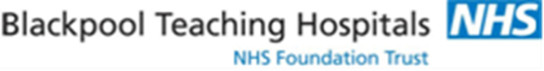 It is mandatory that all new medical trainees receive a departmental induction at the start of their placement. In order to ensure an effective induction, both you and your Induction Lead (the person who oversees a particular element of your induction) are required to complete each topic listed below. Both you and your Clinical Supervisor or delegated Induction Lead must also sign and date at the end of the checklist when you both agree that all elements have been adequately covered. It is expected that the departmental induction will be completed and returned within two weeks of commencing your placement. If there are elements of the induction that you have not completed during this time or if you are having any difficulty with having a departmental induction, then please contact the Deputy Postgraduate Manager – Dawn.grindrod@nhs.net Trainee Information Checklist Trainee to Complete: I confirm that I have received a full departmental induction and all areas ticked have been discussed. Induction Lead to Complete: I am satisfied that the above trainee has completed all the above elements of their departmental induction. Please return to the Postgraduate Department: bfwh.postgraduate.education@nhs.net Name of Trainee:Start Date:Job Title/Grade: Department/Division: Name of Clinical Supervisor: Item of Induction Acute Medicine On Call completed (please tick)Welcome, Orientation, and Key Information  Welcome, Orientation, and Key Information  Issued with departmental handbook Duties, teaching, and supervision arrangements clearly explained Role within the team clearly explained How to access support from senior colleagues clearly explained Issued with key clinical guidelines and workplace policies How to access clinical and learning resources clearly explained Arrangements for release for teaching programme discussedIntroduction to key members of the team including the Ward Manager/Matron; introduction to the wider multi-professional team Given a list of key contacts (names, email addresses, and telephone numbers to be included) Provided with an orientation to the Ward or Department Given information on research and audit opportunities; information on how to access careers advice Discussed consent, including a list of procedures that each grade can cover Handover arrangements discussedExplanation of what to expect on an average day Out of hours arrangements and what to expect when on call discussedInformation given on rotas including study leave, annual leave, sickness reporting, and swapping shifts with peers Watched the Stroke Thrombolysis Podcast - https://youtu.be/CXFAzUmZ6_IKey Policies and Procedures Key Policies and Procedures Given a working understanding of the equipment, including electronic systemsExplanation of how to complete an online Untoward Incident form Given access to and the requirements for the use of protocols Discussed consenting of patients (if applicable) Discussed how to raise a concern regarding patient safety Discussed Escalation Process for when a patient is deteriorating	FFP3 mask fit testingDonning/doffing PPEDiscussed the Trusts Full Capacity Surge Protocol and trainee is aware of how patients may present to the wards under thisRoles and Responsibilities Roles and Responsibilities Discussed curriculum mapped and job description 2016 Junior Doctors Contract Discussed when and how to put in exception reports and considered the ‘best practice’ documentAware of the DME and Guardian of Safe Working’s role in the processEnsure both trainee and supervisor can access Allocate for exception reporting purposesPrint Name:Signed:Date:Print Name:Signed:Date: